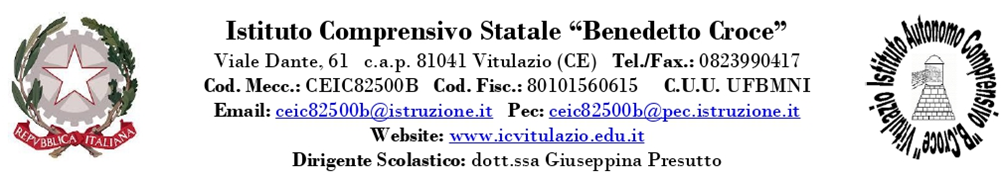 dichiarazione uscita autonoma alunno al termine delle lezioniI sottoscritti ______________________________________________________________________             ______________________________________________________________________genitori/tutore dell’alunno ____________________________________________________________frequentante la classe___________sez.___della scuola ____________________________________presa  visione del regolamento d’uscita degli alunni dalla scuolanell’ambito di un processo volto alla sua auto responsabilizzazione,considerando che il percorso scuola-abitazione non presenta rischi specifici o particolari e che il predetto alunno si sposta autonomamente nel contesto urbano, senza essere mai incorso in incidenti o problemi,avendolo adeguatamente istruito sul percorso e sulle cautele da seguire per raggiungere l’abitazione,ritenendo che il predetto alunno abbia la maturità psicologica e la capacità di evitare situazioni a rischio oltre alle abilità necessarie per raggiungere in modo autonomo la propria abitazione,ai sensi dell’art. 19 bis della Legge 4 dicembre 2017 n. 172, al termine dell’orario delle lezioni in caso di assenza dei sottoscritti o di persona da noi delegata, autorizzano il personale della Istituzione Scolastica a consentirne l’uscita autonoma, esonerando il personale stesso da ogni responsabilità connessa all’adempimento dell’obbligo di vigilanza.Questo modulo non è valido ai fini delle uscite anticipate che devono essere sempre effettuate con la presenza di un adulto delegato.…..................................... il …................Il genitori/affidatari    …..........................................................................                                                                                        (firma leggibile)…..........................................................................                                                                                       (firma leggibile)Si allegano fotocopie documento di riconoscimento